 ÅRSBERETNING 2016 FOR KUNST I TORUP OG KÆLDERGALLERIET            Marts 2017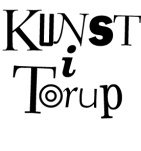 Vi er nu 58 medlemmer i foreningen, en tilgang på 18 siden sidste år.I løbet af året er Inge Hviid og Jacob Agger trådt ud af bestyrelsen pga andre prioriteter. Tak for denstore indsats de begge har ydet. Kit Feilberg har haft orlov.  Jytte Strøm og Mette Philipsen har derefter stået for bestyrelsesarbejdet.Vi var heldige at Anni R. Frederiksen og Karin Ifanger trådte til og har hjulpet godt med specieltpressemeddelelser og visioner.UdstillingerJan/febr: Birte Wagner Beck og Liljan Wagner Smitt. Maleri og installation.Marts: Medlemsudstilling, 17 deltagere.April: Annemette Rosenborg Eriksen, Dorte Bundesen, Jesper Bo Jensen og Peder Brøndsted.Fortolknnger. Fotografi.Maj: Kunstklubben af 1991. Maleri og skulptur.Juni: De Underlige Fisk. Maleri og smykker.Juli: Himmelstorm. Thora Finnsdottir Søe og Joan Ledang. Fortællinger. Maleri og installation.Aug/sept: Else Haakonsson. Multi Art. Grafik og maleri.Okt: Jan Laurberg List: Signalerne i mit rum. Maleri.Nov/dec: Kirsten Sommer med kunstvenner (Nina Flora, Tina Bendz, Birgitte Hamilton, JetteClausen og Lone Olsen).ArrangementerI maj havde vi i samarbejde med bogbyen inviteret Ove Frankel til at fortælle om ”Ekspressionistiske farveoplevelser” (lysbilledforedrag). Vi havde lånt stole fra Mejeriet, men måtte ta podier mm i brug, der kom omkring 40 pers. Det første foredrag i det nye galleri – sikken en start..Else Haakonsson var i galleriet hver mandag eftermiddag under hendes udstilling, der var et godtbesøg og fint salg. Vi inviterede Else til at lave pap-tryk-workshop for medlemmerne, der kom 6 som havde nogle lærerige og hyggelige timer.I oktober holdt Jan List foredrag om ”Signalerne i mit rum”, inspirerende og spændende, men desværre ikke så mange gæster.I december holdt Kirsten Sommer workshop for galleriets gæster, foldning af stjerner i papir. Godt besøgt og glade gæster.PraktiskVi har købt stort galleri-flag og sat det op ved indgangen til Brugsen.I september malede vi den store reol, bordet samt alle podierne. Medlemmerne var inviteret til atdeltage, men det blev kun os selv.Vi har haft det store privilegium at komme i Kunstavisen hele 3 gange i løbet af året, og hver gangmed større artikel og billeder: Birte og Liljan, Medlemsudstillingen samt Else Haakonsson. For Else betød det et springbrædt til Påskeudstillingen på Dronninglund Kunstcenter.Vi havde søgt Kulturelt Samråd om penge til Jan List. De blev bevilget, men desværre viste det sig,at vores bank tog så meget i gebyr i forb. med overdragelse af pengene, at vi valgte at takke nej. Vi har efterfølgende desværre uden held forsøgt at få en acceptabel ordning med banken, så nu er vi i gang med at finde en anden bank.Da vinteren ikke er så velbesøgt har vi slået udstillingsmånederne november og december samt januar og februar sammen.Vi har flyttet ferniseringsdagen fra d 1. lørdag til d 2. lørdag i måneden for bedre at matche Kunstavisens deadlines.Vi har haft rigtig god hjælp til praktiske opgave og siger tusind tak til alle:Susanne Hviid og Steffen Holm for super-flotte plakater.Først Leanna Gary og senere Anni R. Frederiksen for fine pressemeddelelser (som aviserne desværre ikke er så flinke til at bringe i fuld længde).Else Marie Kofod og Birgitte Nehm for god og helt nødvendig ugentlig rengøring.Ulla Sandøe Hildebrandt for organisering i baglokalet.Birgitta Steen for fotografering til FB.- samt ikke mindst Brugsen for godt samarbejde og fine lokaler.Det er super dejligt at mærke al den opbakning der er om galleriet.Mange hilsner fra bestyrelsenJytte og Mette